Филиал «Национальный парк «Смольный» ФГБУ «Заповедная Мордовия» объявляет фотоконкурс «Птицы на кормушках»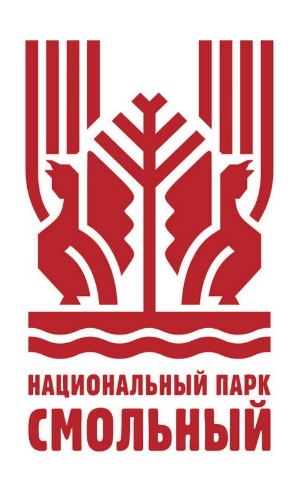 ПОЛОЖЕНИЕОбщее положениеФотоконкурс «Птицы на кормушках» организуется и проводится филиалом «Национальный парк «Смольный» ФГБУ «Заповедная Мордовия».Цели и задачи конкурсаЦель конкурса: привлечение внимания к проблемам особо охраняемых природных территорий, в том числе к объектам животного мира, проблемам взаимоотношений человека и окружающей среды, развитие эстетического восприятия природы. Задачи конкурса:поддержка идеи гуманного отношения к природе;пропаганда партнерского, а не потребительского отношения к объектам живой природы;предоставление возможности самовыражения и творческой реализации;поддержка, популяризация, развитие навыков и умений в сфере фотографического творчества.Сроки проведения конкурсаКонкурс проводится с 11 февраля 2019 г по 15 марта 2019 г. Итоги будут опубликованы на официальном сайте: www.zapoved-mordovia.ru после 15 марта 2019 года.Участники конкурсаКонкурс проводится по следующим возрастным категориям:I группа: 5-7 лет;II группа: 8-13 лет;III группа: 14–18 лет.К участию в фотоконкурсе допускаются воспитанники дошкольных учреждений, учащиеся общеобразовательных школ, учреждений дополнительного образования, самостоятельно выполнившие фотографии, соответствующие требованиям конкурса.Для участия в конкурсе необходимо самостоятельно сфотографировать кормящихся птиц на вашей кормушке. Для этого необходимо заранее повесить кормушку на улице, положить в нее подкормку для птиц. Прислать фотографию можно как в электронном виде, так и в распечатанном.Требования к оформлению работОбъем каждого файла должен быть не менее 4 Мб, размер изображения не менее 1024x768 пикселей (29,7 x 21 см).Допускается корректировка изображений в любом графическом редакторе. Возможна очистка от шумов, корректировка яркости, контрастности и уровней. К фотоконкурсу не принимаются работы, пропагандирующие насилие, не отвечающие нравственным и эстетическим нормам.Участник конкурса имеет право предоставить не более 2 фоторабот.Выставленные работы на конкурс должны быть (обязательно) авторскими!Все работы должны быть переданы Организаторам конкурса до 15 марта 2019 г. по следующим адресам:- 431230, Республика Мордовия, Темниковский район, п. Пушта, ул. Лесная, д. 9;- 431660, Республика Мордовия, Ичалковский район, п. Смольный, ул. Тополей, 11-А; - 430011, Республика Мордовия, г. Саранск, пер. Дачный, д.4, офис «Заповедная Мордовия».Электронные фотографии ждем по адресу: zayavki-2018@yandex.ru с пометкой «Фотоконкурс «Птицы на кормушках».Участнику конкурса необходимо уточнить и приложить к своей фотографии следующую информацию:какой вид птицы (ориентировочно) был замечен на кормушке;тип корма в кормушке;поведение птиц у кормушек (какие птицы берут порцию корма и улетают, чтобы съесть ее неподалеку, какие обедают прямо в кормушке, какие птицы отгоняют других от еды и т.д.) – если наблюдалось;интересные случаи у кормушек – если наблюдались.К конкурсным работам прилагается Анкета-заявка участника (Приложение 1)Специальные условияОтправляя работы на конкурс, автор дает разрешение Организаторам на использование предоставленного им материала в любых целях, связанных с проведением самого конкурса и последующих выставок. Организаторы конкурса вправе:размещать работы на официальном сайте Организатора;выставлять работы в распечатанном или цифровом виде на выставках;использовать работы финалистов в любых печатных и электронных СМИ;использовать работы финалистов в будущем для проведения специализированных мероприятий.Подведение итоговПобедителей определит жюри – сотрудников ФГБУ «Заповедная Мордовия».Общая оценка жюри выводится суммированием индивидуальных решений каждого члена жюри, основанных на субъективной оценке работ, с учетом совокупности следующих рекомендуемых критериев и параметров:общее соответствие работы требованиям настоящего Положения о фотоконкурсе;соответствие размера и формата работ требованиям конкурса;художественная ценность работы, общее художественное восприятие;качество съемки (резкость, контрастность, проработанность или размывка фона световое и цветовое решение т.п.);биологическая информативность снимка, возможность определения запечатленного биологического объекта;редкость кадра (фотографии редких или труднодоступных для фотографирования объектов).
Победители конкурса награждаются дипломами. Время и место награждение победителей и участников будет сообщено дополнительно.Принятые на конкурс работы НЕ ВОЗВРАЩАЮТСЯ.Ответственный организатор:Никитенков Владимир Иванович, тел. 8 (83433) 2-74-03.Приложение 1 АНКЕТА-ЗАЯВКАна участие в фотоконкурсе «Птицы на кормушках»Ф.И. участника / группы участников (полностью)Возраст участника (ов)Название работыГород/район, дошкольное учреждение/школа, класс, контактные данныеФ.И.О. руководителя, должность,контактные данные